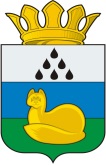 АДМИНИСТРАЦИЯГОРНОСЛИНКИНСКОГО СЕЛЬСКОГО ПОСЕЛЕНИЯУВАТСКОГО МУНИЦИПАЛЬНОГО РАЙОНАПОСТАНОВЛЕНИЕ_______2016 г.                                                                                          № проектс. ГорнослинкиноГорнослинкинского сельского поселенияВ соответствии с пунктом 5 статьи 87 Бюджетного кодекса Российской Федерации, руководствуясь статьей 46 Устава Горнослинкинского сельского поселения Уватского муниципального района Тюменской области:Утвердить Положение о порядке ведения реестра расходных обязательств  Горнослинкинского сельского поселения согласно приложению к настоящему постановлению.Признать утратившим силу:а)	постановление администрации Горнослинкинского сельского поселения Уватского муниципального района Тюменской области от 24.09.2014 г. № 9 «Об утверждении Положения о порядке ведения реестра расходных обязательств Горнослинкинского сельского поселения».Настоящее постановление вступает в силу со дня его подписания.Контроль за исполнением настоящего постановления возложить на ведущего специалиста по бухгалтерскому учету Слинкину Е.Г.Глава сельского поселения						С.А.Боголюбов							Приложение							к постановлению администрации						Горнослинкинского сельского поселения							от __________2016 № ___Положение о порядке ведения реестра расходных обязательств Горнослинкинского сельского поселенияI. Общие положения1. Настоящее Положение о порядке ведения реестра расходных обязательств Горнослинкинского сельского поселения (далее - Порядок) определяет порядок ведения реестра расходных обязательств Горнослинкинского сельского поселения (далее - реестр расходных обязательств).2. Реестр расходных обязательств предназначен для учёта расходных обязательств Горнослинкинского сельского поселения независимо от срока их окончания и определения объемов бюджетных ассигнований бюджета Горнослинкинского сельского поселения (далее – бюджет сельского поселения), необходимых для их исполнения.3. Данные реестра расходных обязательств используются при:а) составлении проекта бюджета сельского поселения на очередной финансовый год и плановый период;б) внесении изменений в решение Думы сельского поселения о  бюджете сельского поселения на текущий финансовый год и плановый период;в) ведении сводной бюджетной росписи и лимитов бюджетных обязательств бюджета сельского поселения.II. Порядок формирования реестра расходных обязательствбюджета сельского поселения4. Реестр расходных обязательств формируется в виде свода (перечня) законов, иных нормативных правовых актов, муниципальных правовых актов и заключенных  органами местного самоуправления Горнослинкинского сельского поселения от имени сельского поселения договоров (соглашений), обусловливающих расходные обязательства, содержащие соответствующие положения (статьи, части, пункты, подпункты, абзацы) законов и иных нормативных правовых актов, муниципальных правовых актов, соответствующие положения договоров (соглашений), с оценкой объемов бюджетных ассигнований бюджета сельского поселения, необходимых для исполнения расходных обязательств Горнослинкинского сельского поселения, подлежащих в соответствии с законодательством Российской Федерации исполнению за счет бюджетных ассигнований бюджета сельского поселения.5. Реестр расходных обязательств формируется по форме, разрабатываемой и утверждаемой Министерством финансов Российской Федерации.6. Формирование реестра расходных обязательств осуществляется на основании данных автоматизированной системы "АЦК".7. В автоматизированной системе "АЦК" отражаются сведения о расходных обязательствах Горнослинкинского сельского поселения и их исполнении на разных этапах бюджетного процесса, в том числе:а) распределение бюджетных ассигнований бюджета сельского поселения по кодам классификации расходов бюджетов на очередной финансовый год и плановый период, соответствующее решению Думы Горнослинкинского сельского поселения о бюджете сельского поселения на очередной финансовый год и плановый период и решениям Думы Горнослинкинского сельского поселения о внесении изменений в решение Думы Горнослинкинского сельского поселения о бюджете сельского поселения на очередной финансовый год и плановый период;б) показатели сводной бюджетной росписи бюджета сельского поселения в текущем финансовом году и плановом периоде;в) лимиты бюджетных обязательств бюджета сельского поселения в текущем финансовом году и плановом периоде;г) объем кассовых выплат из бюджета сельского поселения в текущем финансовом году.8. Реестр расходных обязательств формируется администрацией Горнослинкинского сельского поселения (далее –администрация сельского поселения) на основании реестра расходных обязательств главного распорядителя средств бюджета сельского поселения (далее - главный распорядитель).9. Администрация сельского поселения представляет в отдел финансов администрации Уватского муниципального района реестр расходных обязательств по форме согласно приложению к настоящему Порядку в сроки, ежегодно устанавливаемые для подготовки и рассмотрения проекта решения Думы Горнослинкинского сельского поселения, документов и материалов, разрабатываемых при составлении проекта решения Думы Горнослинкинского сельского поселения о бюджете сельского поселения на очередной финансовый год и плановый период.III. Порядок ведения реестра расходных обязательств10. Ведение реестра расходных обязательств осуществляется администрацией Горнослинкинского сельского поселения посредством внесения в него изменений на основании изменений, вносимых в реестр расходных обязательств главного распорядителя.11. Ведение реестра расходных обязательств осуществляется в автоматизированной системе "АЦК" с использованием электронных документов, подписанных электронной подписью.12. Внесение изменений в реестр расходных обязательств осуществляется в связи с:а) внесением изменений в решение Думы Горнослинкинского сельского поселения о бюджете сельского поселения на текущий финансовый год и плановый период;б) внесением изменений в сводную бюджетную роспись и в утвержденные лимиты бюджетных обязательств в ходе исполнения  бюджета сельского поселения по основаниям, установленным статьей 217 Бюджетного кодекса Российской Федерации и решением Думы Горнослинкинского сельского поселения о бюджете на текущий финансовый год и плановый период;в) принятием новых и (или) признанием утратившими силу нормативных правовых актов сельского поселения, договоров и соглашений, заключенных органами местного самоуправления сельского поселения.Приложениек Положениюо порядке ведения реестрарасходных обязательствФОРМАРЕЕСТРАРЕЕСТРРАСХОДНЫХ ОБЯЗАТЕЛЬСТВ ГОРНОСЛИНКИНСКОГО СЕЛЬСКОГО ПОСЕЛЕНИЯЕдиница измерения: тыс. руб. (с точностью до первого десятичного знака)Наименование полномочия, расходного обязательстваКод строкиПравовое основание финансового обеспечения и расходования средств (нормативные правовые акты, договоры, соглашения)Правовое основание финансового обеспечения и расходования средств (нормативные правовые акты, договоры, соглашения)Правовое основание финансового обеспечения и расходования средств (нормативные правовые акты, договоры, соглашения)Правовое основание финансового обеспечения и расходования средств (нормативные правовые акты, договоры, соглашения)Правовое основание финансового обеспечения и расходования средств (нормативные правовые акты, договоры, соглашения)Правовое основание финансового обеспечения и расходования средств (нормативные правовые акты, договоры, соглашения)Код расхода по БККод расхода по БКОбъем средств на исполнение расходного обязательстваОбъем средств на исполнение расходного обязательстваОбъем средств на исполнение расходного обязательстваОбъем средств на исполнение расходного обязательстваОбъем средств на исполнение расходного обязательстваОбъем средств на исполнение расходного обязательстваНаименование полномочия, расходного обязательстваКод строкиРоссийской ФедерацииРоссийской ФедерацииРоссийской Федерациисубъекта Российской Федерациисубъекта Российской Федерациисубъекта Российской ФедерацииКод расхода по БККод расхода по БКотчетный 20_ г.отчетный 20_ г.текущий20_ г.очередной20_ г.плановый периодплановый периодНаименование полномочия, расходного обязательстваКод строкинаименование, номер и датаномер статьи (подстатьи), пункта (подпункта)дата вступления в силу, срок действиянаименование, номер и датаномер статьи (подстатьи), пункта (подпункта)дата вступления в силу, срок действияразделподразделпо планупо факту исполнениятекущий20_ г.очередной20_ г.20_ г.20_ г.123456789101112131415165. Расходные обязательства, возникшие в результате принятия нормативных правовых актов сельского поселения, заключения договоров (соглашений), всего из них :5000xxxxxxxx5.1. Расходные обязательства, возникшие в результате принятия нормативных правовых актов сельского поселения, заключения договоров (соглашений) в рамках реализации вопросов местного значения сельского поселения, всего5001......5.2.Расходные обязательства, возникшие в результате принятия нормативных правовых актов сельского поселения, заключения договоров (соглашения) в рамках реализации полномочий органов местного самоуправления сельского поселения по решению вопросов местного значения сельского поселения, всего5100......5.3. Расходные обязательства, возникшие в результате принятия нормативных правовых актов сельского поселения, заключения договоров (соглашений)в рамках реализации органами местного самоуправления сельского поселения прав на решение вопросов, не отнесенных к вопросам местного значения сельского поселения, всего5200xxxxxxxx...5.4. Расходные обязательства, возникшие в результате принятия нормативных правовых актов сельского поселения, заключения договоров (соглашений) в рамках реализации органами местного самоуправления сельского поселения отдельных государственных полномочий, переданных органами государственной власти Российской Федерации и (или) органами государственной власти субъекта Российской Федерации, всего5500xxxxxxxx......5.5. Расходные обязательства, возникшие в результате принятия нормативных правовых актов сельского поселения, заключения соглашений, предусматривающих предоставление межбюджетных трансфертов из бюджета сельского поселения другим бюджетам бюджетной системы Российской Федерации, всего5700xxxxxxxx......